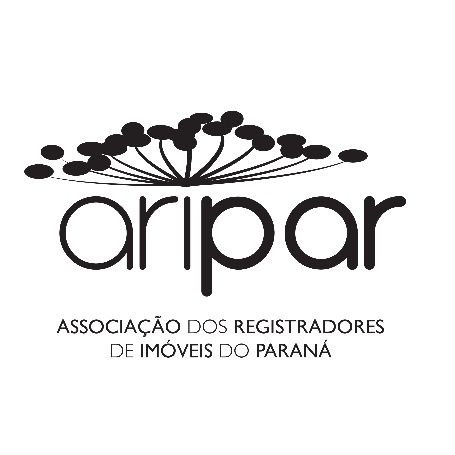 CANCELAMENTO DE CCIPRENOTAÇÃO: 					MATRÍCULA/REGISTRO:Assinale com um “x” apenas se a resposta for POSITIVA( ) Há outros protocolos sobre o mesmo imóvel ( ) São conflitantes?( ) O imóvel pertence a esta Serventia?
Quanto à qualificação das partes, constam os requisitos abaixo?( ) Verificar na matrícula a averbação da CCI( ) O credor que emite a quitação da dívida é o mesmo constante da matrícula?( ) Em se tratando de CCI Cartular, houve declaração do emitente da cédula de que não houve circulação da CCI?( ) Em se tratando de CCI Escritural há declaração da instituição custodiante com prova de inscrição na CETIP?( ) Se houver circulação da CCI, efetuar uma averbação prévia indicando quem é o novo credor fiduciário em razão do princípio da continuidade para somente então averbar o cancelamento da CCI. ( ) Conferir termo de quitação ou a baixa constante na própria cédula( ) Verificar se o representante do credor pode dar quitação (procuração)( ) Anexou procuração ou já tem arquivada?( ) Reconhecimento de firmas( ) Confirmou Selo?( ) Verificar valor dos emolumentosDeclaro que preenchi o presente termo de qualificação registral após analisar o título e a matrícula, responsabilizando-me pelas informações inseridas. O presente termo será digitalizado e vinculado ao Protocolo ___________. Data: __/__/____ Assinatura: _______________Conferido por __________________. MODELO DE ATO A SER PRATICADOAV-$T{NUMERO_ATO}-$T{NUMERO_MATRICULA} - (Prot. $T{PROTOCOLO} de $T{DATA_PROTOCOLO} - CANCELAMENTO DE CÉDULA DE CRÉDITO IMOBILIÁRIO) - Em vista de quitação da credora ______________, contida na cédula de crédito imobiliário integral nº _____________, série _________ (arquivada sob nº $T{PROTOCOLO}/$T{ANO_PROTOCOLO}), procedo à presente averbação para consignar o cancelamento da referida cédula que consta da ______ desta matrícula. (Emolumentos: ___ VRC = R$______ – Funrejus: R$____ –). Cidade, _______ de ________ de _____. _________________, Oficial do Registro: